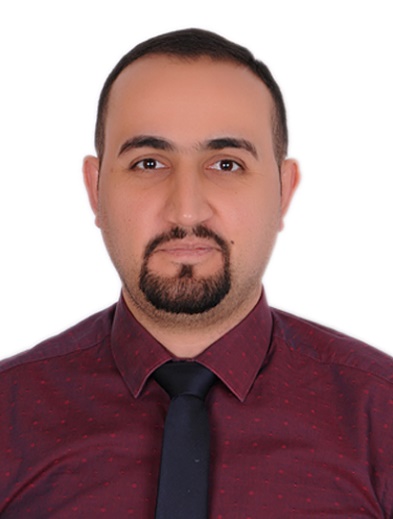 مهند عدنان بكر محمد النعيميmohanad.albakr@gmail.commohanadadnan1986@uomosul.edu.orqرقم الهاتف : +9647702002185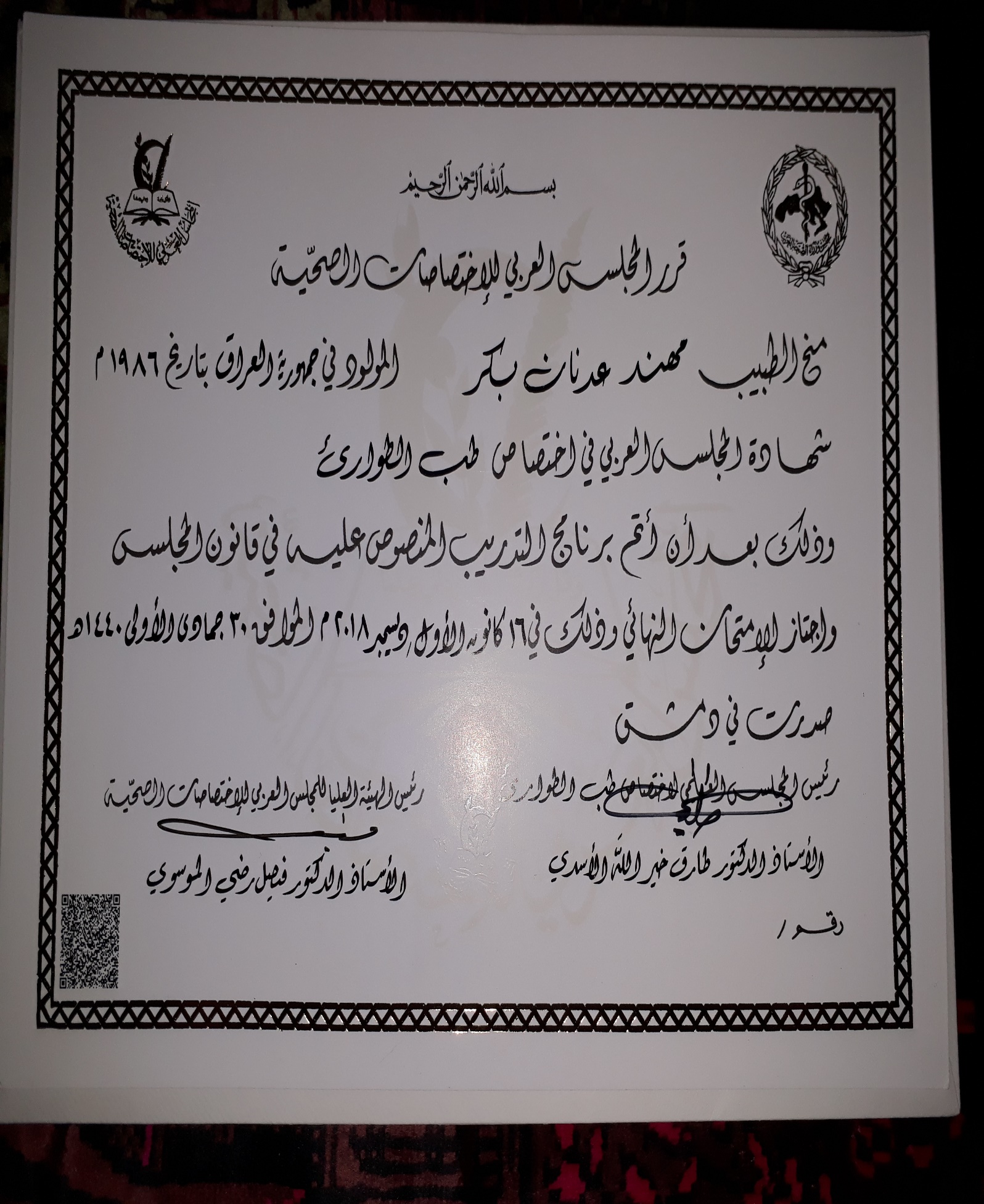 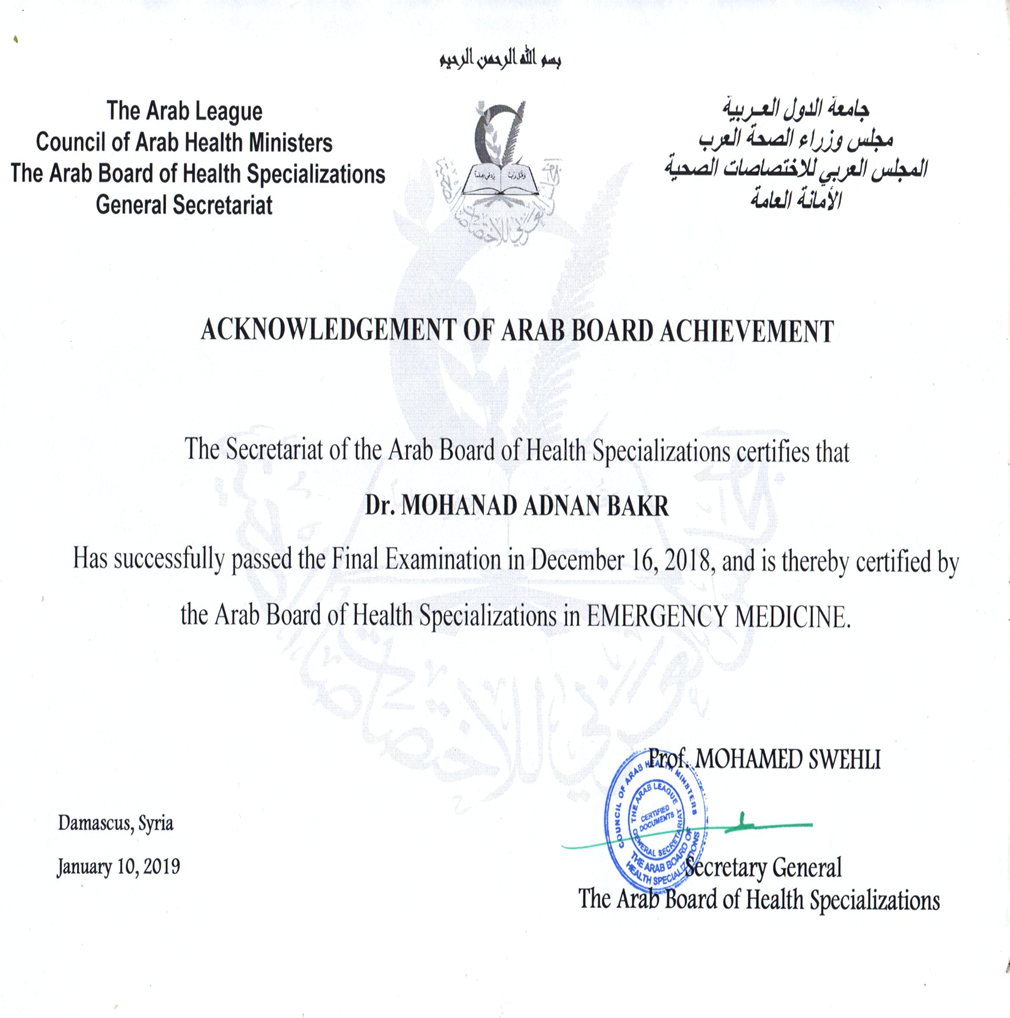 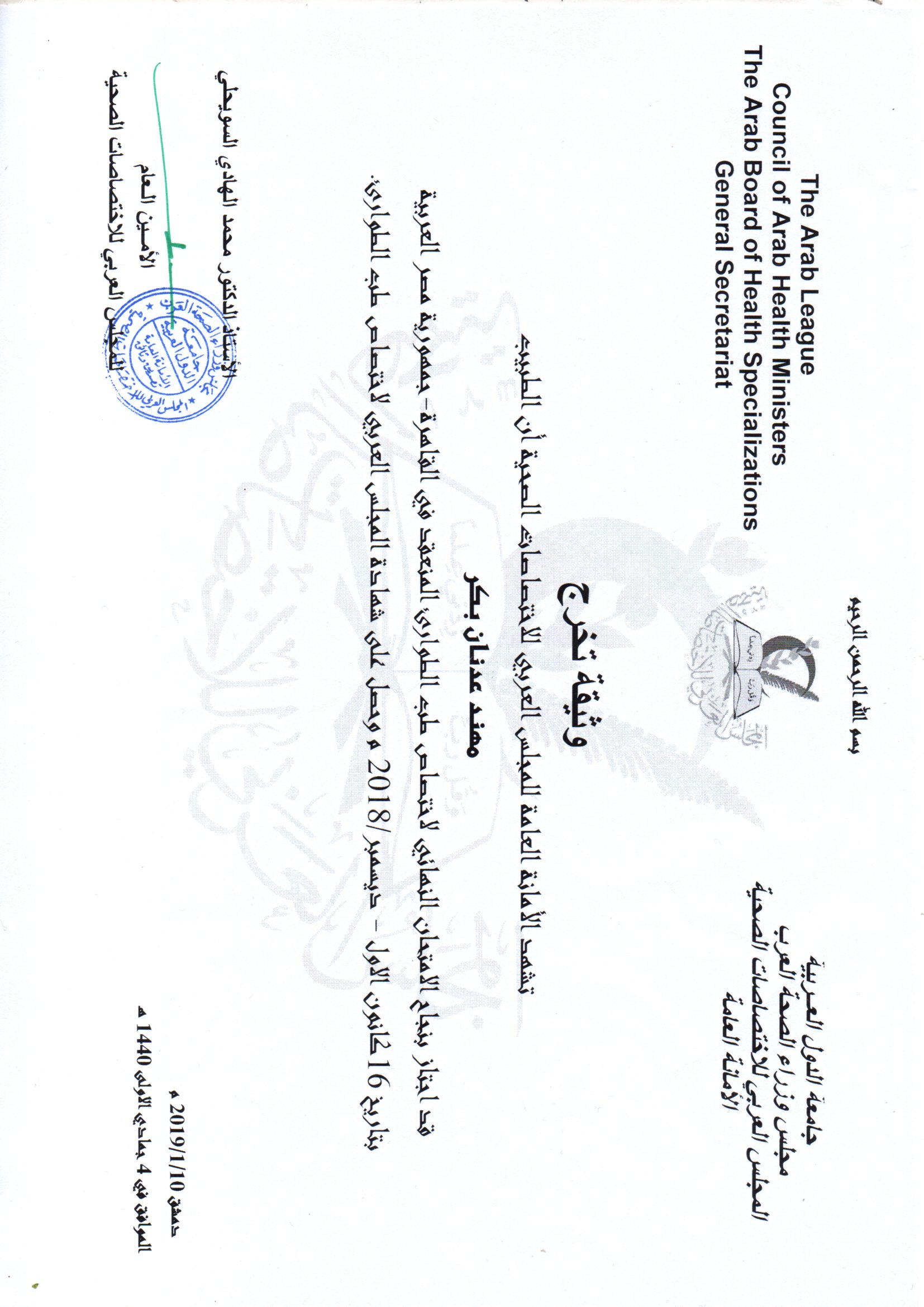 